Huwelyks Registervan die Nederduitsch hervormde Gemeentete PotchefstroomDe 52 in dit Register ingeschreven huwelyks paring uit de lager van wylen Kmdt Genl Potgieter werden nog in't jaar 1853 door de Ouderling Eloff te Rustenburg ter hand gesteld, geschreven op losse bladen papier, waarom my versocht word de zelve in een gebonde boek over te schrywen om die namen also beter te bewaren.D van der Hoff (Andries Hendrik Potgieter sterf op 16 Desember 1852)Huwelikke voltrek in die laer vanKommandant Generaal Hendrik Potieter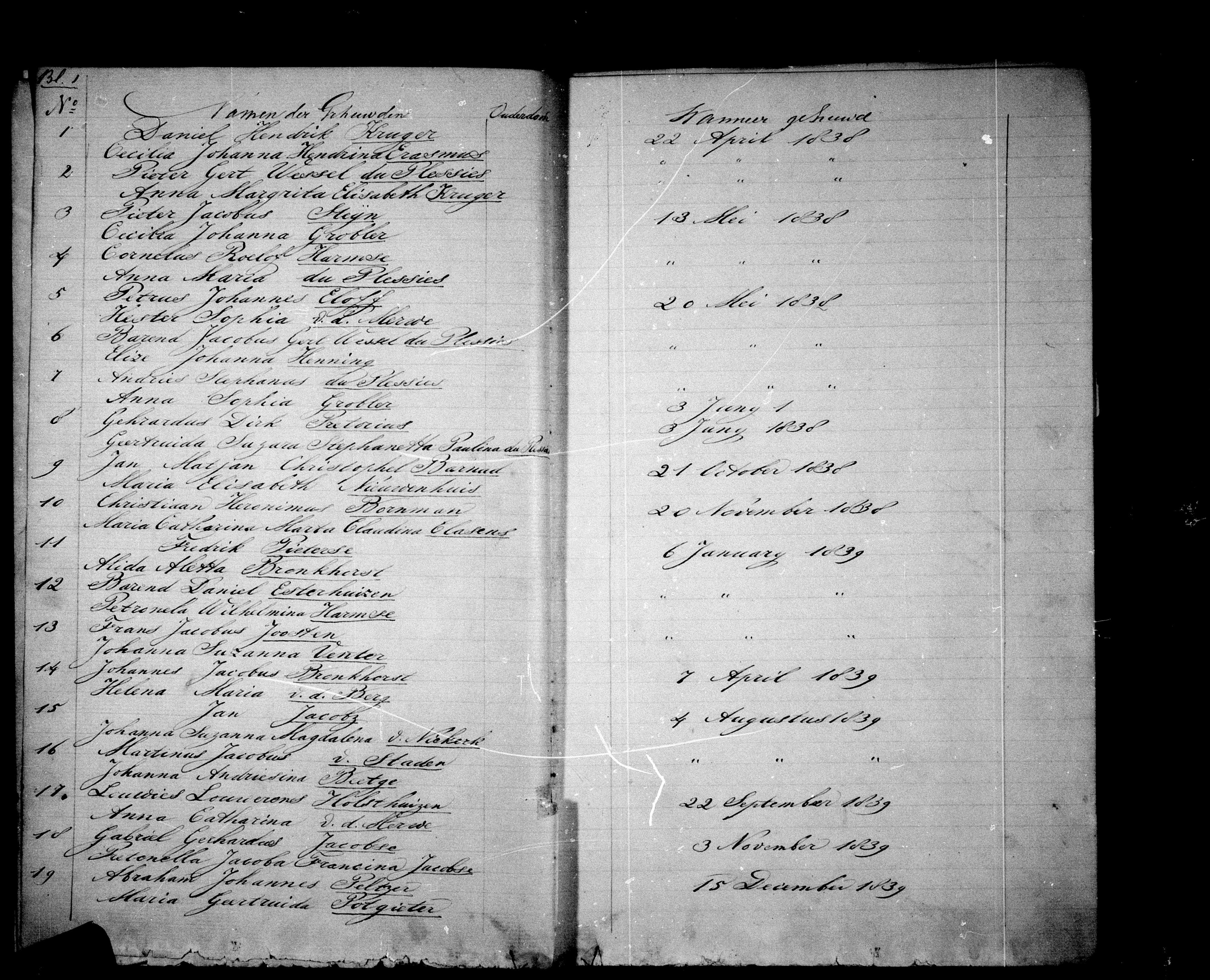 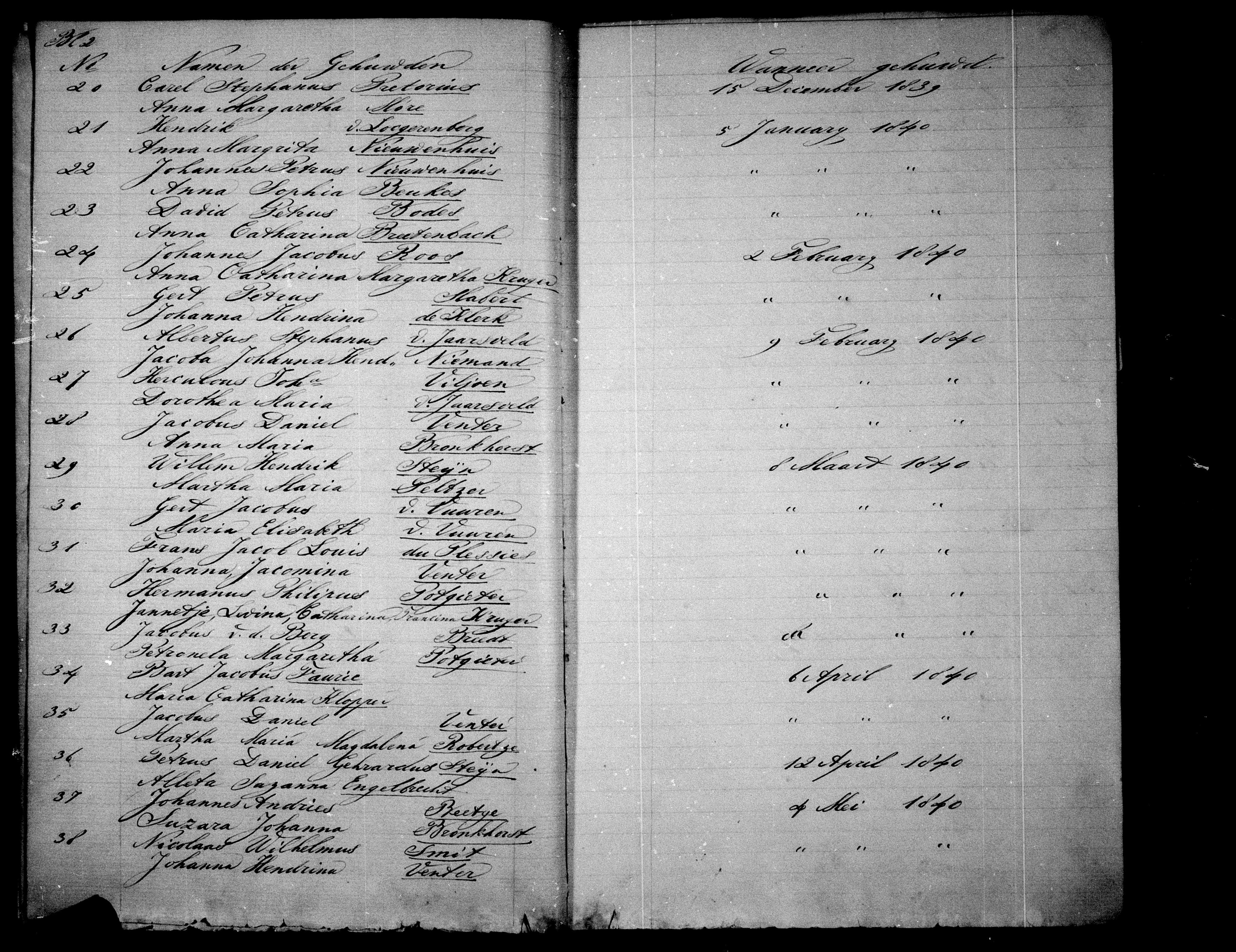 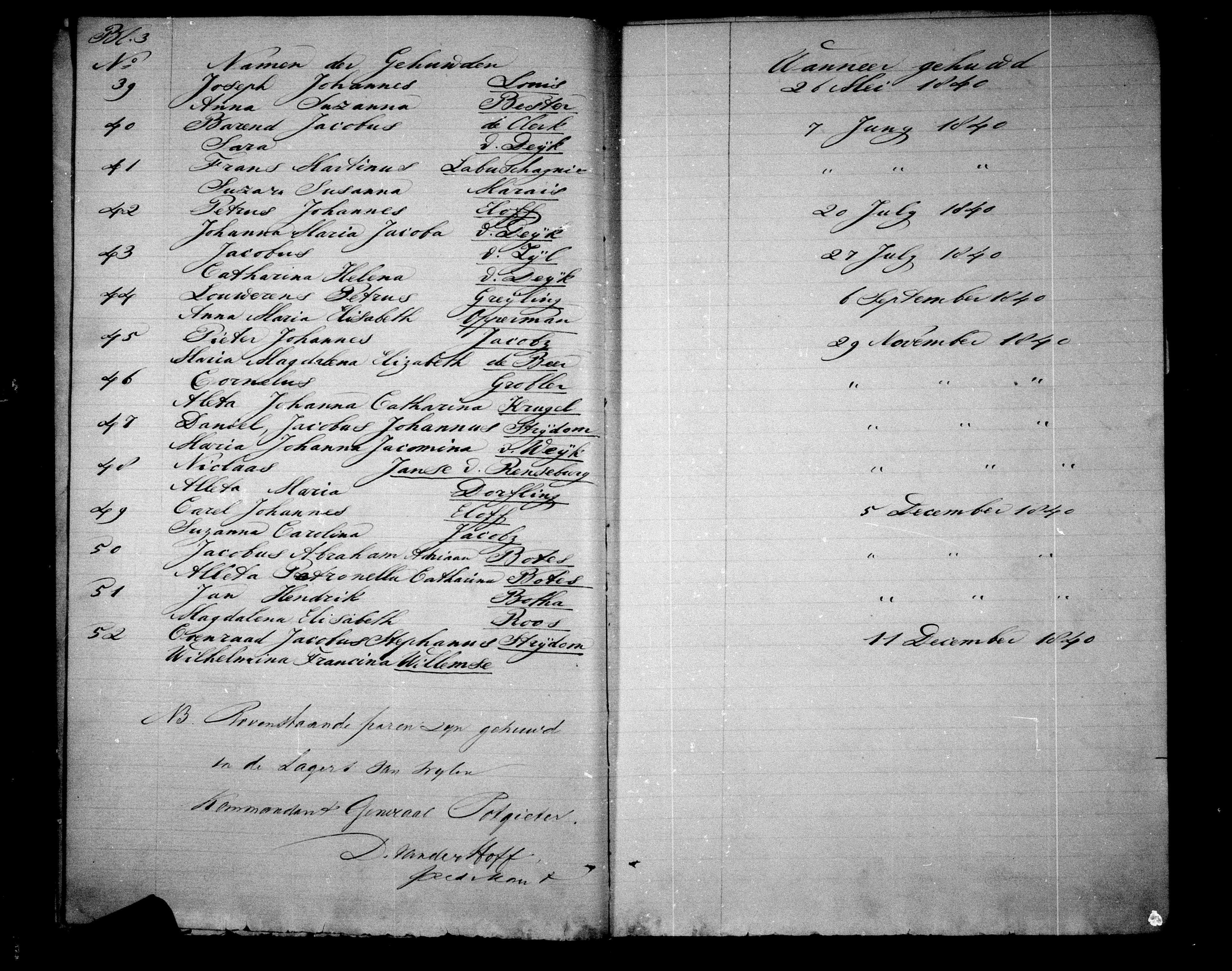 https://familysearch.org/ark:/61903/3:1:3QS7-L9ZR-437V?i=7&wc=QZV2-1X9%3A1589315405%2C1589315407%2C1589315508%2C1589394269%3Fcc%3D2155416&cc=2155416https://familysearch.org/ark:/61903/3:1:3QS7-L9ZR-437V?i=7&wc=QZV2-1X9%3A1589315405%2C1589315407%2C1589315508%2C1589394269%3Fcc%3D2155416&cc=2155416https://familysearch.org/ark:/61903/3:1:3QS7-L9ZR-437V?i=7&wc=QZV2-1X9%3A1589315405%2C1589315407%2C1589315508%2C1589394269%3Fcc%3D2155416&cc=2155416https://familysearch.org/ark:/61903/3:1:3QS7-L9ZR-437V?i=7&wc=QZV2-1X9%3A1589315405%2C1589315407%2C1589315508%2C1589394269%3Fcc%3D2155416&cc=2155416https://familysearch.org/ark:/61903/3:1:3QS7-L9ZR-437V?i=7&wc=QZV2-1X9%3A1589315405%2C1589315407%2C1589315508%2C1589394269%3Fcc%3D2155416&cc=2155416https://familysearch.org/ark:/61903/3:1:3QS7-L9ZR-437V?i=7&wc=QZV2-1X9%3A1589315405%2C1589315407%2C1589315508%2C1589394269%3Fcc%3D2155416&cc=2155416https://familysearch.org/ark:/61903/3:1:3QS7-L9ZR-437V?i=7&wc=QZV2-1X9%3A1589315405%2C1589315407%2C1589315508%2C1589394269%3Fcc%3D2155416&cc=2155416EggenootEggenootEggenootEggenootEggenootEggenoteDatum1111Daniel HendrikKrugerCecilia Johanna Hendrina Erasmus22 April 18382222Pieter Gert Wessel du PlessiesAnna Margarita ElisabethKruger"  "  "  "  "  "  "  "3333Pieter JakobusSteijnCecilia JohannaGrobler13 Mei 18384444Cornelius RoelofHarmseAnna MariaDu Plessies"  "  "  "  "  "  "  "5555Petrus JohannesEloffHester Sophiavan der Merwe 20 Mei 18386666Barend Jacobus Gert Wesseldu Plessies Elize JohannaHenning"  "  "  "  "  "  "  "7777Andries Stephanusdu PlessiesAnna SophiaGrobler"  "  "  "  "  "  "  "8888Gerhardus DirkPretoriusGertruida Suzara Stephanetta Paulinadu Plessies3 Juny 18389999Jan Matjan? ChristoffelBarnardMaria ElisabethNieuwenhuis21 October 183810101010Christiaan HieronimusBornmanMaria Catharina Marta ClaudinaClasens20 November 183811111111FredrikPieterseAlida AlettaBronkhorst6 January 183912121212Barend DanielEsterhuizenPetronella WilhelminaHarmse"  "  "  "  "  "  "  "131313Frans JacobusJoostenFrans JacobusJoostenJohanna SuzannaVenter6 January 1839141414Johannes JacobusBronkhorstJohannes JacobusBronkhorstHelena Mariavan den Berg7 April 1839151515Jan JacobzJan JacobzJohanna Suzanna Magdalenavan Niekerk 4 Augustus 1839161616Martinus Jacobusvan Staden Martinus Jacobusvan Staden Johanna AndriesinaBeetge"  "  "  "  "  "  "  "171717Louwies Louwerens?HolsthuizenLouwies Louwerens?HolsthuizenAnna Catharinavan der Merwe22 September 1839181818Gabriel GerhardusJacobseGabriel GerhardusJacobsePetronella Jacoba FrancinaJacobse3 November 1839191919Abraham JohannesPeltzerAbraham JohannesPeltzerMaria GeertruidaPotgieter15 December 1839202020Carel StephanusPretoriusCarel StephanusPretoriusAnna MargarethaMare?"  "  "  "  "  "  "  "212121Hendrikvan LocgerenbergHendrikvan LocgerenbergAnna MargaritaNieuwenhuis5 January 1840222222Johannes PetrusNieuwenhuisJohannes PetrusNieuwenhuisAnna SophiaBeukes"  "  "  "  "  "  "  "232323Daniel PetrusBodes (Botes?)Daniel PetrusBodes (Botes?)Anna CatharinaBuitendach"  "  "  "  "  "  "  "242424Johannes JacobusRoosJohannes JacobusRoosAnna Catharina MargarethaKruger2 February 1840252525Gert PetrusSlabertGert PetrusSlabertJohanna Hendrinade Klerk"  "  "  "  "  "  "  "262626Albertus Stephanusvan JaarsveldAlbertus Stephanusvan JaarsveldJacoba Johanna HendrinaNiemand9 February 1840272727Herculous JohannesViljoenHerculous JohannesViljoenDorothea Mariavan Jaarsveld  "  "  "  "  "  "  "  "2828Jacobus DanielVenterJacobus DanielVenterJacobus DanielVenterAnna MariaBronkhorst9 February 18402929Willem HendrikSteijnWillem HendrikSteijnWillem HendrikSteijnMartha MariaPeltzer8 Maart 18403030Gert Jacobusvan VuurenGert Jacobusvan VuurenGert Jacobusvan VuurenMaria Elisabethvan Vuuren"  "  "  "  "  "  "  "3131Frans Jacob Louisdu PlessiesFrans Jacob Louisdu PlessiesFrans Jacob Louisdu PlessiesJohanna JacominaVenter"  "  "  "  "  "  "  "3232Hermanus PhilipusPotgieterHermanus PhilipusPotgieterHermanus PhilipusPotgieterJannetje Levina Catharina FrancinaKruger"  "  "  "  "  "  "  "3333Jacobus Van den BergBreedtJacobus Van den BergBreedtJacobus Van den BergBreedtPetronela MargarethaPotgieter"  "  "  "  "  "  "  "3434Bart JacobusFourieBart JacobusFourieBart JacobusFourieMaria CatharinaKlopper6 April 18403535Jacobus DanielVenterJacobus DanielVenterJacobus DanielVenterMartha Maria MagdalenaRobertze"  "  "  "  "  "  "  "3636Daniel GerhardusSteijnDaniel GerhardusSteijnDaniel GerhardusSteijnAletta SuzannaEngelbrecht12 April 18403737Johannes AndriesBeetgeJohannes AndriesBeetgeJohannes AndriesBeetgeSuzara JohanaBronkhorst4 Mei 18403838Nicolaas WilhelmusSmitNicolaas WilhelmusSmitNicolaas WilhelmusSmitJohanna HendrinaVenter"  "  "  "  "  "  "  "3939Joseph JohannesLewisJoseph JohannesLewisJoseph JohannesLewisAnna SuzannaBester26 Mei 18404040Barend Jacobusde Clerk                                                                     Barend Jacobusde Clerk                                                                     Barend Jacobusde Clerk                                                                     Saravan Deijk 7 Juny 18494141Frans MartinusLabuschagnieFrans MartinusLabuschagnieFrans MartinusLabuschagnieSuzara SusannaMarais" " " " " " " " " " " "     42Petrus JohannesEloffPetrus JohannesEloffPetrus JohannesEloffPetrus JohannesEloffJohanna Jacoba Mariavan Deijk20 July 184043Jacobusvan ZijlJacobusvan ZijlJacobusvan ZijlJacobusvan ZijlCatharina Helenavan Deijk27 July 184044Louwerens PetrusGreijlingLouwerens PetrusGreijlingLouwerens PetrusGreijlingLouwerens PetrusGreijlingAnna Maria ElizabethOpperman6 September 184045Pieter JohannesJacobzPieter JohannesJacobzPieter JohannesJacobzPieter JohannesJacobzMaria Magdalena Elizabethde Beer 29 November 184046CornelusGroblerCornelusGroblerCornelusGroblerCornelusGroblerAleta Johanna CatharinaKrugel" " " " " " " " " " " " " 47Daniel Jacobus JohannesStrijdomDaniel Jacobus JohannesStrijdomDaniel Jacobus JohannesStrijdomDaniel Jacobus JohannesStrijdomMaria Johanna JacominaVan Weijk" " " " " " " " " " " " " 48NicolaasJanse van RensburgNicolaasJanse van RensburgNicolaasJanse van RensburgNicolaasJanse van RensburgAlleta MariaDorfling" " " " " " " " " " " " " 49Carel JohannesEloffCarel JohannesEloffCarel JohannesEloffCarel JohannesEloffSuzanna CarolinaJacobz5 December 184050Jacobus Abraham Adriaan BotesJacobus Abraham Adriaan BotesJacobus Abraham Adriaan BotesJacobus Abraham Adriaan BotesAlleta Petronella CatharinaBotes" " " " " " " " " " " " " 51Jan HendrikBothaJan HendrikBothaJan HendrikBothaJan HendrikBothaMagdalena ElisbethRoos" " " " " " " " " " " " "52Coenraad Jacobus StephanusStrijdomCoenraad Jacobus StephanusStrijdomCoenraad Jacobus StephanusStrijdomCoenraad Jacobus StephanusStrijdomFrancina WilhelminaWillemse11 December 1840Bovenstaande paren zijn gehuwd in de lager van wijlen Kommandant Generaal PotgieterD van der HofPredikantBovenstaande paren zijn gehuwd in de lager van wijlen Kommandant Generaal PotgieterD van der HofPredikantBovenstaande paren zijn gehuwd in de lager van wijlen Kommandant Generaal PotgieterD van der HofPredikantBovenstaande paren zijn gehuwd in de lager van wijlen Kommandant Generaal PotgieterD van der HofPredikantBovenstaande paren zijn gehuwd in de lager van wijlen Kommandant Generaal PotgieterD van der HofPredikantBovenstaande paren zijn gehuwd in de lager van wijlen Kommandant Generaal PotgieterD van der HofPredikantBovenstaande paren zijn gehuwd in de lager van wijlen Kommandant Generaal PotgieterD van der HofPredikant